Razgibajte se z olimpijko Anjo Klinar	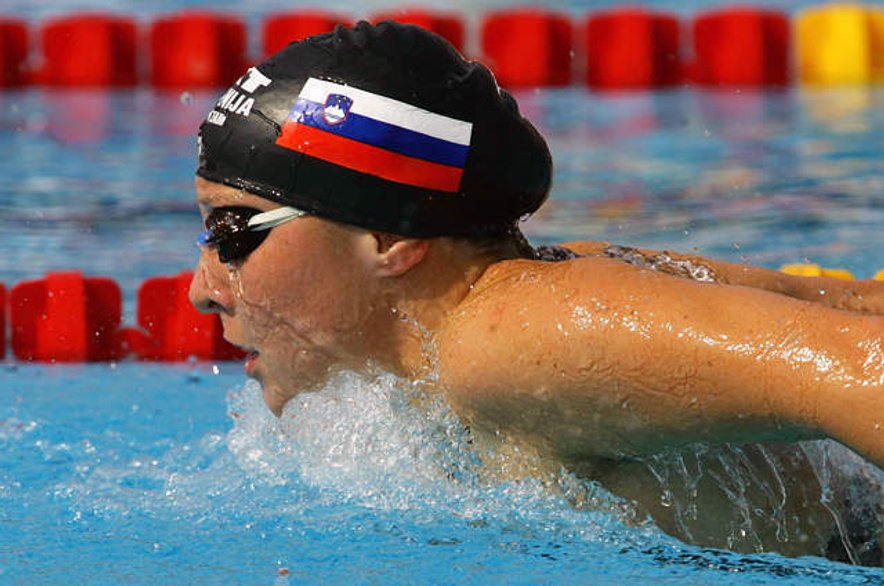 (Pritisni tipko ctrl in takoj klik na naslov)https://www.youtube.com/watch?v=bxwZWlhjOpwDomača naloga:Ko opraviš vadbo mi to sporočiš na: alenka.zupancic2@guest.arnes.siNajkasneje do 6. 5. 2021.